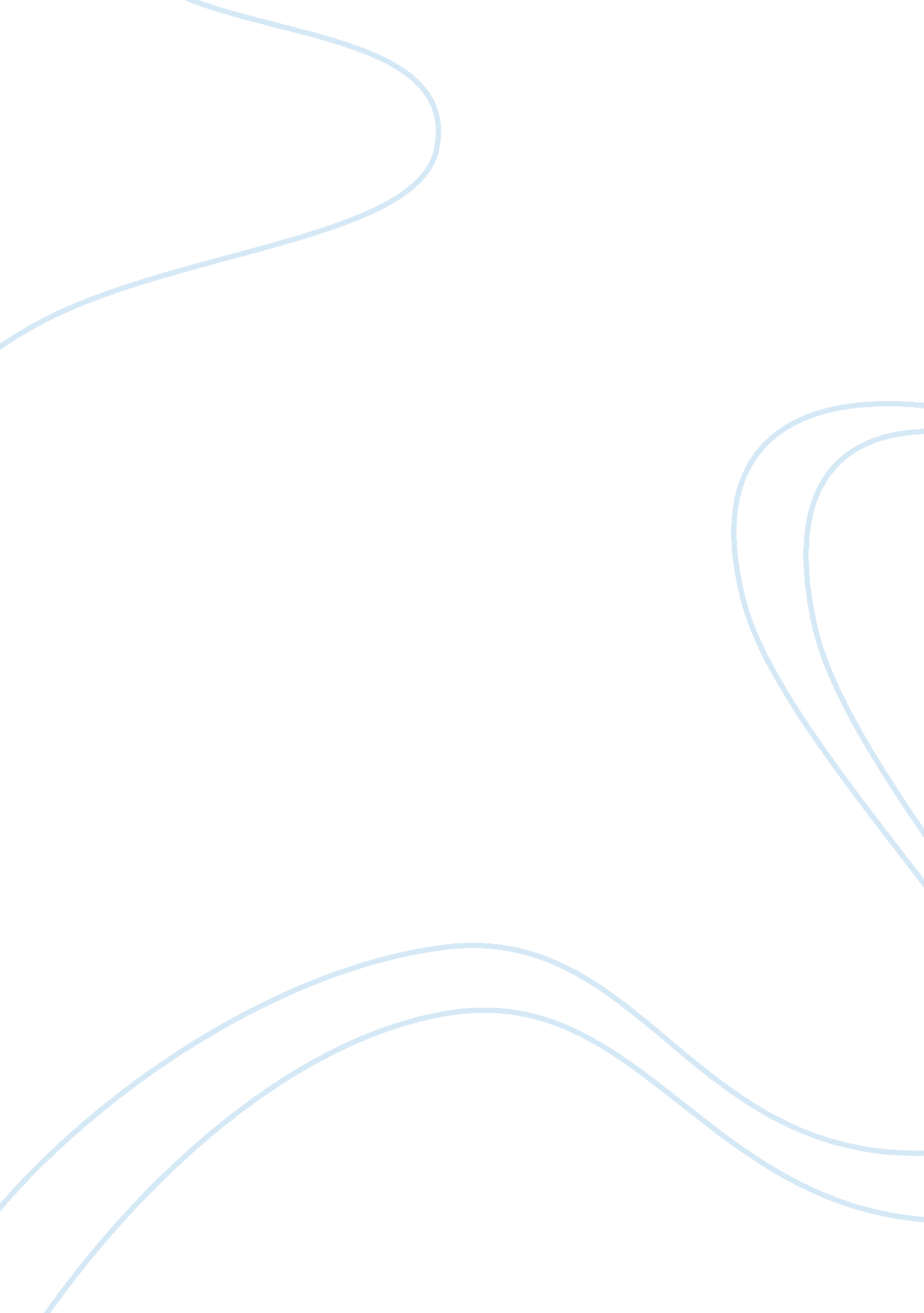 Economic geographyScience, Geography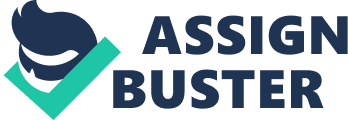 Task: Immigration Immigration is among the factors that influence the population patterns in America. The diversity of the population in America emanates from the high immigration rate into the country from different areas and countries of the world. The first map shows the urban areas in the country that have the highest population, according to the census survey conducted in 2010 (U. S census Bureau 1). The population of urban areas in America differs greatly according to the results of the 2010 census survey results. Los Angeles, CA, Houston, TX, Dallas, TX, and Atlanta, GA, have significantly high population. The second map depicts the results of the analysis of the number of immigrants in every state in America, by 2009. 
An analysis of survey by the census bureau shows that Newark, NY, is among the most populous urban areas in the United States. The state has over twenty million residents and one of the states that have the highest number of foreign people. The high population and immigration in New York result from the diverse economic activities in the state. Newark, NY, has a vast diversity including Canadians, West Europeans, Latin Americans, Russians, Africans and other foreign members. Different counties in New York have high number of foreign-borns. Fulton County has one thousand foreign-borns, for instance (U. S census Bureau 1). The two maps have close relationships since high immigration is a cause of high population in New York. High immigration also emanates from the influence of other pull factors as employment, New York being among the most industrialized states in the U. S. 
Works Cited 
United States Census Bureau. Ten Most Populous Urban Areas: 2010. 2010. Web. April 6, 2013. http://www. census. gov/geo/maps-data/maps/pdfs/thematic/2010ua/UA2010_10MostPopUA_Map. pdf 
United States Census Bureau. Immigration Explorer. The New York Times. March 10, 2009. Web. April 6, 2013. http://www. nytimes. com/interactive/2009/03/10/us/20090310-immigration-explorer. html 